Dodatek č. 1 ke Smlouvě o dílo naFEL - Modernizace posluchárny č. 132, Praha 6Evidenční číslo objednatele: 1319000222Evidenční číslo zhotovitele: FEL–2019-10Systémové číslo na profilu zadavatele: VZ0076713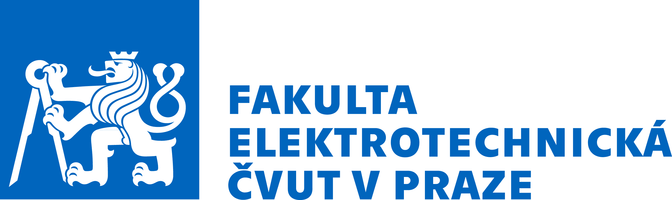 smluvní stranyObjednatel: České vysoké učení technické v Praze, Fakulta elektrotechnickáse sídlem na adrese: Technická 2, 166 27 Praha 6 - DejviceIČ: 68407700	DIČ: CZ68407700Zastoupené: xxxxxxx – děkan fakultyPeněžní ústav: xxxxxxxČíslo účtu: xxxxxx(dále též jen „Objednatel“)na straně jednéaZhotovitel: Domistav CZ a.s.se sídlem na adrese: Foerstrova 897, 500 02 Hradec KrálovéIČO: 27481107DIČ: CZ27481107Společnost zapsaná v obchodním rejstříku vedeném u krajského soudu v Hradci Králové, oddíl B, vložka 2454, ze dne 13. 9. 2005Datová schránka: 5b3drdrBankovní spojení: xxxxxxx, číslo účtu: xxxxxxxZastoupená: xxxxxxx, místopředsedou představenstva(„dále též jen zhotovitel“)na straně druhé(objednatel a zhotovitel společně jako „Smluvní strany“ nebo „Strany“, jednotlivě též jako „Smluvní strana“ nebo „Strana“)uzavírajítento dodatek č.1 (dále jen „Dodatek“) ke smlouvě o dílo č. 1319000222 na “ FEL - Modernizace posluchárny č. 132, Praha 6“ ze dne 25.11. 2019.PŘEDMĚT DODATKUPředmětem Dodatku je v souladu s ustanovením § 222 odst. 4 zákona č. 134/2016 Sb., o zadávání veřejných zakázek, ve znění pozdějších předpisů (dále jen „Zákon“) sjednání nepodstatné změny závazku ze Smlouvy o dílo, kterou je provedení dodatečných prací v celkové výši 196.422,16 Kč bez DPH (dále jen „Vícepráce“).Předmětem tohoto Dodatku je dále v souladu s ustanovením § 222 odst. 4 Zákona sjednání nepodstatné změny závazku ze Smlouvy o dílo, kterou je snížení rozsahu prováděných prací, tj. sjednání rozsahu prací, které nebudou oproti ve Smlouvě o Dílo sjednanému rozsahu Díla prováděny, přičemž se jedná o práce v celkové výši 84 024,41 Kč bez DPH (dále jen „Méněpráce“).Rozsah výše uvedených změn závazku ze Smlouvy o dílo byl stanoven na změnových listech číslo 1 a 2 odsouhlasených před uzavřením tohoto Dodatku oprávněnými osobami obou Smluvních stran. Tyto změnové listy jsou nedílnou součástí tohoto Dodatku jako jeho Příloha č. 1 a č. 2 (dále jen „Změnové listy“). Výše uvedené změny závazku ze Smlouvy o dílo nemají vliv na dobu plnění Díla, předmětem tohoto Dodatku proto není změna doby plnění Díla. SMLUVNÍ CENAPůvodní cena díla sjednaná v čl. 4.1. Smlouvy o dílo na 3.206.856,93 Kč bez DPH po započtení Víceprací a odečtení Méněprací, které jsou předmětem tohoto Dodatku, nově zní:Cena včetně dodatku č. 1 bez DPH	 	3.319.254,68  KčDPH: 21%			         		   697.043,48  KčCelková cena díla včetně DPH:        	4.016.298,16  KčOSTATNÍ USTANOVENÍTento Dodatek nabývá platnosti dnem jeho podpisu oběma Smluvními stranami a účinnosti okamžikem jeho zveřejnění v registru smluv, zřízeném dle zákona č. 340/2015 Sb., zákon o registru smluv, ve znění pozdějších předpisů. Ostatní ujednání Smlouvy o dílo zůstávají nezměněna a v odpovídajícím rozsahu se vztahují i na plnění dle tohoto Dodatku. Tento Dodatek je vyhotoven ve dvou stejnopisech, z nichž každá ze Smluvních stran obdrží po jednom vyhotovení.Smluvní strany prohlašují, že je jim znám celý obsah tohoto Dodatku a jeho příloh, že tomuto Dodatku i jeho přílohám beze zbytku porozuměly a že tento Dodatek uzavřely na základě svobodné a vážné vůle. Na důkaz této skutečnosti k tomuto Dodatku níže připojují vlastnoruční podpisyPřílohy: 	Změnový list č. 1		Změnový list č. 2V Praze dne __________				V Praze dne __________		Za Objednatele:				  	Za Zhotovitele:___________________________	___________________________     xxxxxxx			  		 Domistav CZ, a.s.    děkan fakulty  				   xxxxxxx						   místopředseda představenstva	        